			ПРОЕКТ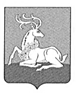 СОВЕТ ДЕПУТАТОВОДИНЦОВСКОГО ГОРОДСКОГО ОКРУГАМОСКОВСКОЙ ОБЛАСТИРЕШЕНИЕот ___________ № ___________О внесении изменений в решение Совета депутатов Одинцовского городского округа Московской области от 15.12.2023 № 2/52 «О бюджете Одинцовского городского округа Московской области на 2024 год и плановый период 2025 и 2026 годов» Руководствуясь Бюджетным кодексом Российской Федерации, Федеральным законом от 06.10.2003 № 131-ФЗ «Об общих принципах организации местного самоуправления в Российской Федерации», Совет депутатов Одинцовского городского округа Московской областиРЕШИЛ:Бюджет Одинцовского городского округа Московской области на 2024 год увеличить по доходам на 527 324,89757 тыс. руб., по расходам на 558 963,82558 тыс. руб.2. Внести в решение Совета депутатов Одинцовского городского округа Московской области от 15.12.2023 № 2/52 «О бюджете Одинцовского городского округа Московской области на 2024 год и плановый период 2025 и 2026 годов» в редакции от 29.03.2024 №2/55 (далее -  решение Совета депутатов Одинцовского городского округа) следующие изменения:1) в пункте 1:цифры «36 700 559,52753» заменить цифрами «37 227 884,42510»;цифры «17 668 179,07039» заменить цифрами «17 970 874,78538»;цифры «39 513 923,80889» заменить цифрами «40 072 887,63447»;цифры «2 813 364,28136» заменить цифрами «2 845 003,20937»;цифры «1 904 300,00000» заменить цифрами «1 936 000,00000»;цифры «909 064,28136» заменить цифрами «909 003,20937»;2) в пункте 2:цифры «32 000 624,01798» заменить цифрами «32 795 330,26798»;цифры «11 402 051,01798» заменить цифрами «12 196 757,26798»;цифры «32 666 789,73368» заменить цифрами «32 941 106,83368»;цифры «9 993 370,73368» заменить цифрами «10 267 687,83368»;цифры «29 510 624,01798» заменить цифрами «30 485 330,26798»;цифры «453 373,01212» заменить цифрами «457 602,52512»;цифры «28 282 789,73368» заменить цифрами «28 604 106,83368»;цифры «915 151,18524» заменить цифрами «917 177,54524»;цифры «2 490 000,00000» заменить цифрами «2 310 000,00000»;цифры «4 384 000,00000» заменить цифрами «4 337 000,00000»;3) в подпункте 4 пункта 8 цифры «250 000,00000» заменить цифрами «450 000,00000»;4) в подпункте 5 пункта 8 цифры «150 000,00000» заменить цифрами «200 000,00000»;5)   в   пункте    10   цифры   «2 807 148,93236»     заменить    цифрами «3 109 621,43236»;6) в пункте 11:цифры «4 799 300,00000» заменить цифрами «4 831 000,00000»;цифры «3 061 600,00000» заменить цифрами «3 093 300,00000»;7)   в    пункте   12    цифры    «7 640 000,00000»    заменить        цифрами «8 721 700,00000»;8) в пункте 13 цифры «396 143,00000» заменить цифрами «256 143,00000».3. Внести изменения в приложения №№ 1, 2, 3, 4, 5, 6, 7 к решению Совета депутатов Одинцовского городского округа, изложив их в редакции согласно приложениям №№ 1, 2, 3, 4, 5, 6, 7 соответственно к настоящему решению.4. Опубликовать настоящее решение в официальных средствах массовой информации Одинцовского городского округа Московской области и разместить на официальном сайте Одинцовского городского округа Московской области в информационно-телекоммуникационной сети Интернет.5. Настоящее решение вступает в силу со дня его официального опубликования.Председатель Совета депутатов Одинцовского городского округа			                    	             Т.В. ОдинцоваГлава Одинцовского городского округа	                                            А.Р. Иванов